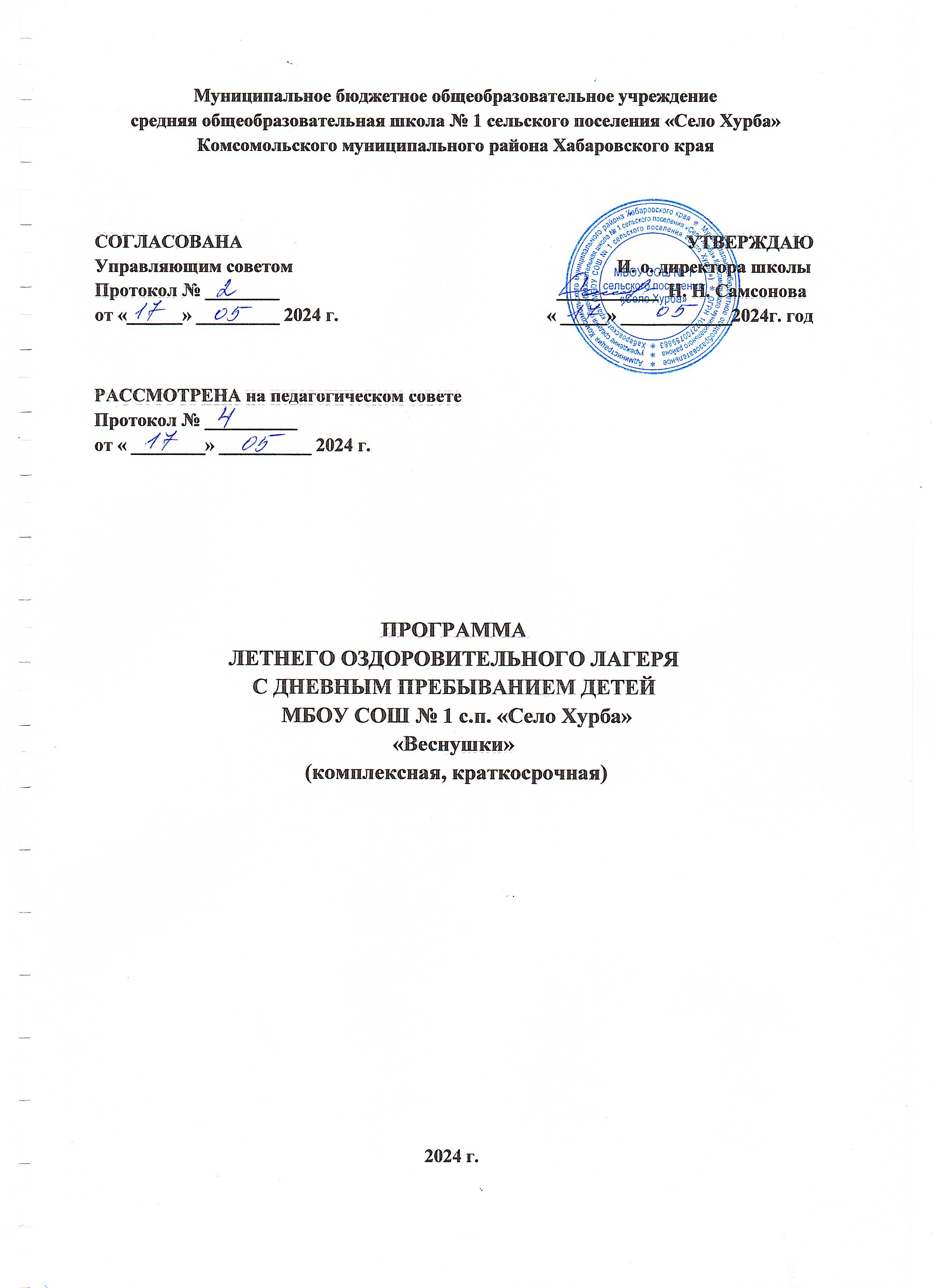 Содержание1. Пояснительная записка    ………………………………………………….......3   1.1. Нормативно-правовая база ………………………………………………..3   1.2 Актуальность программы ………………………………………………….52.Паспорт программы ……….………………………………………………........6 3. План-сетка июнь ……..………………………………………………………...94.План-сетка июль ……..………………………………………………………..135.Основные направления воспитания детей и подростков в летний период...176.Ожидаемые  результаты  и критерии их оценки…………………………….197.Этапы реализации программы………………………………………………  218.Режим дня ……………………………………………………………………..229.Работа кружков и секций ……………………………………………………..2310. Условия реализации программы …………………………………………...2411.Материально-техническое обеспечение ……………………………………2411. Кадровое обеспечение ………………………………………………………2512.Факторы риска и меры их профилактики     ……………………………….2522.Приложения…. …………………………………………………………........27Анкетирование №1,№2,.№3,№41.Пояснительная записка1.1.Нормативно-правовая базаПрограмма летнего оздоровительного лагеря «Веснушки» разработана в соответствии с нормативно-правовыми документами:Федеральный закон от 29 декабря 2012 г. № 273-ФЗ «Об образовании в Российской Федерации»;Федеральным законом Российской Федерации от 24.07.1998 № 124-ФЗ «Об основных гарантиях прав ребёнка в Российской Федерации»Федерального закон от 16 октября 2019 г. N 336-ФЗ "О внесении изменений в отдельные законодательные акты Российской Федерации в части совершенствования государственного регулирования организации отдыха и оздоровления детей";Федеральный закон от 21 декабря 1996 г. N 159-ФЗ "О дополнительных гарантиях по социальной поддержке детей-сирот и детей, оставшихся без попечения родителей";Федеральный закон от 21 декабря 1994 г. N. 69-ФЗ «О пожарной безопасности»,Федеральный закон от 30 марта 1999 г. № 52-ФЗ «О санитарно- эпидемиологическом благополучии населения»;Постановление Правительства Российской Федерации от 16 сентября 2020 г.№ 1479 «Об утверждении Правил противопожарного режима в Российской Федерации»;Постановление Главного государственного санитарного врача Российской Федерации от 28 января 2021 г. № 4 «Об утверждении санитарных правил и норм СанПиН 3.3686-21 «Санитарно-эпидемиологические требования по профилактике инфекционных болезней»;Постановлением Главного государственного санитарного врача Российской Федерации от 21.03.2022 № 9 "О внесении изменений в санитарно- эпидемиологические правила CП 3.1/2.4.3598-20 "Санитарно- эпидемиологические требования к устройству, содержанию и организации работы образовательных организаций и других объектов социальной инфраструктуры для детей и молодежи в условиях распространения новой коронавирусной инфекции (COVID-2019); Постановление Главного государственного санитарного врача Российской Федерации от 28 сентября 2020 г. № 28 «Об утверждении санитарных правил CП 2.4.3648-20 «Санитарно-эпидемиологические требования к организациям воспитания обучения, отдыха и оздоровления детей и молодежи»;Постановление Главного государственного санитарного врача Российской Федерации от 28 января 2021г. №2 «Об утверждении санитарных правил и норм СанПиН 1.2.3685-21 «Гигиенические нормативы и требования к обеспечению безопасности и (или) безвредности для человека факторов среды обитания»;Постановление Главного государственного санитарного врача Российской Федерации от 27 октября 2020г. №32 «Об утверждении санитарных правил CП 2.3/2.4.3590-20 «Санитарно-эпидемиологические требования к организации общественного питания населения»;Постановление Главного государственного санитарного врача Российской Федерации oт 28.01.2021 3° 3 "Об утверждении санитарных правил и норм СанПиН 2.1.3684-21 "Санитарно-эпидемиологические требования к содержанию территорий городских и сельских поселений, к водным объектам, питьевой воде и питьевому водоснабжению, атмосферному воздуху, почвам, жилым помещениям, эксплуатации производственных, общественных помещений, организации и проведению санитарно- противоэпидемических (профилактических) мероприятий" (пункты 1-11,75-84, разделы 7,10);Постановление Главного государственного санитарного врача Российской Федерации от 24.12.2020 N. 44 "Об утверждении санитарных правил CП 2.1.3678-20 "Санитарно-эпидемиологические требования к эксплуатации помещений, зданий, сооружений, оборудования и транспорта, а также условиям деятельности хозяйствующих субъектов, осуществляющих продажу товаров, выполнение работ или оказание услуг" (раздел 6 требования к бассейнам);Приказ Минздрава России от 13 июня 2018 г. N- 327н «Об утверждении Порядка оказания медицинской помощи несовершеннолетним в период оздоровления и организованного отдыха»;Приказ Министерства образования и науки Российской Федерации от 13 июля 2017 г. № 656 «Об утверждении примерных положений об организациях отдыха детей и их оздоровления»;Приказ Минпросвещения России от 23 августа 2018 г. № 6 «Об утверждении примерной формы договора об организации отдыха и оздоровления ребенка»;Приказ Минпросвещения России от 21 октября 2019 г. N- 570 «Об утверждении общих принципов формирования и ведения реестров организаций отдыха детей и их оздоровления, а также типового реестра организаций отдыха детей и их оздоровления»;Приказ Минпросвещения России N. 702, Минэкономразвития России № 811 от 19 декабря 2019 г. «Об утверждении общих требований к организации и проведению в природной среде следующих мероприятий с участием детей, являющихся членами организованной группы несовершеннолетних туристов: прохождения туристских маршрутов, других маршрутов передвижения, походов, экспедиций, слетов и иных аналогичных мероприятий, а также указанных мероприятий с участием организованных групп детей, проводимых организациями, осуществляющими образовательную деятельность, и организациями отдыха детей и их оздоровления, и’ к порядку уведомления уполномоченных органов государственной власти о месте, сроках и длительности проведения таких мероприятий»;Закон Хабаровского края от 30.06.2020 N 75 (ред. от 29.09.2021) "Об основах организации и обеспечения отдыха и оздоровления детей в Хабаровском крае";Распоряжение Правительства Хабаровского края от 18.06.2020 № 666-рп "Оборганизации каникулярного отдыха детей в Хабаровском крае";Постановление администрации Комсомольского муниципального района от 26.01.2022 № 43 «Об установлении стоимости питания в лагерях с дневным пребыванием детей, в лагерях труда и отдыха при муниципальных образовательных учреждениях Комсомольского муниципального района Хабаровского края в каникулярное время»;Постановление администрации Комсомольского муниципального района от 26.01.2022 N 42 «Об установлении размера родительской платы для оплаты стоимости питания в лагерях с дневным пребыванием детей, лагерях труда и отдыха при муниципальных образовательных учреждениях Комсомольского муниципального района Хабаровского края в каникулярное время».МР 3.1/2.4.0239-21 «Рекомендации по организации работы организаций отдыха детей и их оздоровления в условиях сохранения рисков распространения COVID-19 в 2021 году».Устав ОУ.Положение о летнем оздоровительном лагере.Должностные инструкции работников летнего оздоровительного лагеряЗаявления родителей.Договор с родителями.Акт приемки лагеря.1.2.Актуальность программыС наступлением летних каникул  особую роль для родителей и учащихся  играют летние лагеря с дневным пребыванием при образовательных учреждениях. На сегодняшний день это наиболее выгодный и для многих единственный выход для занятия детей в летний период. Посещая лагерь, ребенок не отрывается от семьи, находится под контролем педагогов, своевременно накормлен, занят интересными делами. Родители спокойны за своих детей. В условиях  летнего пришкольного лагеря, отдых детей уникален, это  не продолжение школьного образовательного процесса, а интеграция летнего отдыха и познавательной деятельности. Это совсем  иной кусочек жизни ребенка, его отдых, наполненный яркими впечатлениями, и только хорошим настроением.  Главное в лагере не система дел, не мероприятия, а ребенок в деле, его поступки, его отношение к делу, к друзьям по отряду, к взрослым людям.Проведение лагерной смены обусловлено необходимостью: -    проблема летней занятости детей; -    укрепление здоровья учащихся;  - возможность получить полноценный отдых детям из социально незащищенных категорий семей. 2. Паспорт программы  Информационная карта  3. План-сетка июнь  «Мы- патриоты»03.06.2024 – 24.06.2024 (15 рабочих дней)4.  План-сетка июль«ИнжинириУм»27.06.2024 – 17.07.2024 (15 рабочих дней)3. План-сетка август «Волонтёры.ру»22.07.2024 – 11.08.2024 (15 рабочих дней)5. Основные направления воспитания детей и подростков в летний период:6.Ожидаемые  результаты  и критерии их оценки7.Этапы реализации программы7.1.Подготовительный этап: характеризуется подготовкой к смене. Основные виды деятельности:- разработка педагогической основы программы и сюжетно-игровой модели смен;- подбор методического материала на основе учета  тематики смен   и контингента обучающихся;- оформление помещений;- обучение помощников воспитателей формам и методам работы с детьми и подростками;- психолого-педагогические семинары для педагогического коллектива;- установление внешних связей с социальными учреждениями, учреждениями культуры;-проведение родительских собраний, анкетирование родителей;-оформление информационных стендов для обучающихся, родителей;- размещение информации об организации летнего отдыха обучающихся на школьном сайте.7.2. Организационный этап:-встреча детей, расселение по возрасту и полу, формирование отрядов;- проведение анкетирования  детей,   с целью определения  их психического состояния и зон тревожности;-знакомство с законами, традициями и правилами жизнедеятельности лагеря;-привлечение детей и подростков разных категорий в  кружки по интересам и различные виды КТД;- открытие смены.7.3.Основной этап: непосредственная реализация программы.- реализация основной идеи программы;- проведение познавательных, развлекательных, спортивно-массовых мероприятий;-ежедневный контроль  посещения детей с занесением  отметки в журнале.- наблюдение за состоянием детей со стороны педагогов, медицинских работников, воспитателей.7.4.Заключительный этап: подведение  итогов смены. - защита проектов; - заключительный гала-концерт;  - минута отрядного общения; - анкетирование детей и их родителей по изучению удовлетворенности  организацией лагерной смены;7.5.Постлагерный этап: -анализ данных психолого-педагогических диагностик; -определение результативности проведения смены согласно критериям и показателям; -анализ предложений по дальнейшему развитию, внесенных детьми, родителями, педагогами; -анализ качества продуктов социально-творческой деятельности детей. 8.Режим дня9. Работа кружков и секций10. Условия реализации программыДля успешной реализации программы необходимо выполнение ряда условий:1.Чёткое представление целей и постановка задач.2.Конкретное планирование деятельности.3.Кадровое обеспечение программы.4.Методическое обеспечение программы.5.Педагогические условия.6.Материально-техническое обеспечение.Методическое1.Наличие программы лагеря,  плана-сетки.2.Должностные инструкции всех участников процесса.3.Проведение установочного семинара для всех работающих в течение лагерной  смены.4.Подбор методических разработок в соответствии с планом работы.5.Проведение ежедневных планёрок.6.Разработка системы отслеживания результатов и подведения итоговМотивационноеПри составлении плана работы  учитываются возможности разновозрастных отрядов, интересы детей, педагогов, родителей и пути реализации. В работе лагерной смены планируется задействовать социум села: Дом культуры, сельская  библиотека, музей, участковая больница. По возможности задействовать районные  структуры систем профилактики. 11. Материально-техническое обеспечение1.Выбор оптимальных условий и площадок для проведения различных     мероприятий    (игровая комната, спортзал, территория лагеря, Дом культуры, сельская библиотека). 2.Материалы для оформления и творчества детей.3.Наличие канцелярских принадлежностей.4.Аудиоматериалы и видеотехника12. Кадровое обеспечение- Начальник лагерной смены;- Организатор ВВВР;- Ответственный за работу с банком данных;- Ответственный за спортивную работу;- Воспитатели;- Работники Дома культуры;- Библиотекарь;- Педагоги дополнительного образования.Подбор и расстановка кадров осуществляется  администрацией школы. Перед началом работы лагерной смены проводится установочный семинар для всех участников программы (кроме детей). На каждом отряде работает воспитатель. Все остальные участники воспитательного процесса проводят работу по плану. Педагоги несут ответственность за жизнь и здоровье детей, выполнение учебно-воспитательного плана, проведение отрядных  и общелагерных дел. 13.Факторы риска и меры их профилактикиПриложение №1Анкеты (на входе)Мы снова вместе!Для того чтобы сделать жизнь в нашем лагере более интересной, мы просим тебя ответить на некоторые вопросы: Фамилия, имя, отчество_________________________________________Дата рождения: число ____, месяц _____________, год __________.В какой класс перешёл _________________________________________Я пришёл в лагерь для того, чтобы _______________________________Вожатого представляю себе как _________________________________Моё самое любимое занятие ____________________________________Мои первые впечатления о лагере _______________________________Каким должен быть житель вашего дома _______________________Есть ли у тебя аллергия (на что)? ________________________________Был ли ты в лагере раньше?  (каком) _____________________________Любишь ли ты общаться с людьми? ______________________________Как ты относишься к спорту? ___________________________________Приложение №2Анкеты (последний день смены)по изучению удовлетворенности детей организацией лагерной сменыБлизится к концу время нашей встречи. Подводя ее итоги, мы хотим задать тебе некоторые вопросы. Надеемся на помощь. 1.  Что ты ожидал (а) от лагеря?_______________________________________ 2.Что тебе понравилось в лагере?_____________________________________3.Что тебе не понравилось?___________________________________________4.Какие из мероприятий лагеря оказали наибольшее влияние на тебя? ______ 5. Было ли скучно в лагере?_________________________________________ 6.  Было ли тебе страшно?___________________________________________ 7. Что бы ты хотел (а) пожелать себе?__________________________________ 8.Что бы ты хотел (а) пожелать другим ребятам?________________________ 9.  Что бы ты хотел (а) пожелать педагогам ?. ___________________________10.Самое важное событие в лагере? Было или оно?_______________________11.  – Закончи предложения: Я рад, что ________________________________Мне жаль, что ______________________________________________________ Я надеюсь, что _____________________________________________________Твое имя, фамилия и автограф на память _______________________________Приложение №3Анкета по изучению удовлетворенности детей организацией лагерной смены (на выходе)1. Чего ты ожидал от  лагерной смены?( из предложенного списка выбери три варианта ответа)-  встреч со знаменитыми, интересными людьми-  просмотра новых художественных и мультипликационных фильмов- возможность попробовать себя в роли жюри- возможности проявить себя в разных направлениях- зрелищности и веселья- приятного времяпровождения- ничего- свой вариант2. Насколько оправдались твои ожидания?-  оправдались полностью, все было здорово-  могло быть и лучше-  программа была скучной и неинтересной-Мне запомнилось только___________________________________________________________________________________________________________- свой вариант ______________________________________________________________________________________________________________________________________3.Кем ты был в течении смены?-  членом детского жюри-  активным участником всех дел- заинтересованным зрителем-  наблюдателем- свой вариант __________________________________________________________________________________________________________________Если бы ты был организатором, то изменил бы  (убрал, добавил …)________________________________________________________________Твое самое яркое впечатление о лагере__________________________________________________________________Приложение №4Анкетапо выявлению степени удовлетворенности родителей организацией лагеряУважаемые родители!Просим Вас принять участие в анкетировании, которое проводится с целью выявления степени удовлетворенности Вами организацией отдыха и оздоровления ваших детейВаши пожелания:Категория, по которой предоставляется программаКомплексная программа по организации летнего отдыха, оздоровления и занятости несовершеннолетних Полное название программыКомплексная краткосрочная программа летнего оздоровительного лагеря с дневным пребыванием детей «Веснушки»Цель программыСоздание условий для сохранения и укрепления физического, нравственного, психического здоровья школьников, раскрытия творческого потенциала.Задачи- способствовать укреплению здоровья, закаливанию организма детей;- развивать личность ребёнка, раскрывать его способности на основе удовлетворения интересов и неудовлетворённых в школе потребностей (прежде всего духовных, интеллектуальных и двигательных);- раскрывать творческий потенциал детей, включать их в коллективную и индивидуальную деятельность;- создать условия для социализации личности ребёнка на основе формирования его гражданской позиции;- создать условия для присвоения ребёнком морально-этических норм.Игровая модельЛетний лагерь - это не только мероприятия способствующие укреплению здоровья, но в большей степени организация занятости ребёнкав форме сюжетно-ролевой игры, в результате которой ребёнок пробует себя в различных социальных ролях, а после окончания смены начинает использовать приобретённые игровые знания в школе, классе, компании друзей с целью организации досуга.«Мы- патриоты» - первая  лагерная смена, направленная на воспитания чувства уважения друг к другу, обычаям и традициям.Это направление включает в себя все мероприятия патриотического, исторического и культурного характера. Мероприятия этого направления должны воспитывать в детях патриотизм, любовь к родному краю, чувство гордости за свою страну, за ее историю и культуру. Проведение мероприятий, посвящённых году народного искусства и материального культурного наследия, красным датам календаря, дням воинской славы России. Стимулирование познавательного процесса через игры – путешествия, викторины, мероприятия с игровыми и творческими заданиями. Активизация мышления, памяти, воображения, внимания, развитие творческих навыков. Воспитание чувства ответственности, желания помочь товарищам, активизирует интеллектуальные способности«ИнжинириУм» - вторая лагерная смена, направленная на формирование динамичного развития творческого мышления, познавательные процессы, коммуникативные и организаторские навыки, уровень технических знаний и информационной культуры. Использование и реализация предложенных форм работы послужит созданию условий для реализации способностей и задатков детей, что окажет существенное влияние на формирование интереса к различным видам технического творчества, к созидательной деятельности.«Волонтёры.ру»- третья лагерная смена, направленная на формирование и развитие добровольческой и волонтёрской деятельности.Это направление включает в себя создание оптимальных условий для укрепления здоровья, полноценного отдыха детей и непрерывного воспитательного процесса в области волонтерского воспитания (развитие творческой познавательной активности и практических навыков волонтёрства).Вся воспитательная деятельность в период лагерной смены будет иметь патриотическую направленность и осуществляться с учётом трёх видов деятельности: Познавательной ТворческойДеятельности, направленной на здоровый образ жизни        На время лагерной смены все дети делятся  на два отряда. Ожидаемый результатПо окончании смены у ребёнка:1. будет создана мотивация на активную жизненную позицию в формировании здорового образа жизни и получении конкретного результата от своей деятельности;2. будет реализована мотивация к собственному развитию, участию в собственной деятельности, проявление социальной инициативы;3. будут развиты коммуникативные, познавательные, творческие способности, умение работать в коллективе;4. будут сформированы гражданские качества, культура межличностных взаимоотношенийНазвание организацииАвторы программыМуниципальное бюджетное общеобразовательное учреждение средняя общеобразовательная школа № 1 сельского поселения «Село Хурба» Комсомольского муниципального района Хабаровского краяПочтовый адрес учреждения, телефон681060, Хабаровский край, Комсомольский район, с. Хурба, ул. Гайдара, д. 1, 8 (4217) 560-1-53 (приемная)ФИО руководителя учрежденияИ. о. директора школы Самсонова Нина НиколаевнаФИО директора лагеряСоветник директора по воспитанию и взаимодействию с детскими общественными организациями Балясникова Елизавета ВикторовнаВозраст участников6-17 летИсточник финансированияфонд социального страхования, местный бюджет, родительская платаКадрыпедагоги МБОУ СОШ № 1 с.п. «с. Хурба»: учителя школы, учителя физической культуры, педагоги дополнительного образования.Задействованные для реализации программы помещения Актовый зал, спортивный зал, кабинеты Цифровой образовательной среды, кабинет естественнонаучной направленности «Точка роста», предметные кабинеты (отрядные комнаты).ДатаМероприятиеМесто проведенияДень первыйДень Дружбы «Здравствуй, лагерь!»03.06.20241.Линейка (поднятие флага).2. Анкетирование (на входе).3. Минутка здоровья «Мой рост, мой вес»4.Открытие лагеря, развлекательная программа для детей.5. Спортивная программа «Вместе мы сила»6. Творческое занятие(кабинет ЦОС)7.Линейка (спуск флага).Территория лагеря, Отрядные комнаты,ДКДень второйДень зеленого огонька»04.06.20241.Линейка (поднятие флага).2.Тренировочная эвакуация.3. Рисунки на асфальте « Безопасное детство» 4. Минутки здоровья «Как беречь глаза».6. Праздник «Русские посиделки»7. Конкурс мыльных пузырей8.Линейка (спуск флага).Территория лагеря, Отрядные комнатыДКДень третий  «День Экологии»05.06.20241.Линейка (поднятие флага).2. Познавательно – развлекательное мероприятие «Праздник дружбы и добра»3. Квест «Движение это жизнь» 4. Работа мастерской 5. Конкурс рисунков на асфальте «Бережем природу вместе»6. Спортивно-познавательная игра «Зов природы»7.Линейка (спуск флага).Территория лагеря, Отрядные комнаты,ДКДень четвертый«День русского языка» (Пушкинский день)06.06.20241.Линейка (поднятие флага).2. Игра «Ориентация в природе» (правила поведения и соблюдение ТБ в окружающем мире).3. Конкурс инсценировок сказок Пушкина4.Работа кружков(кабинет  ЦОС)5.Спортивные соревнования «Игра «Веселые старты»6. Конкурс рисунков «Там на неведомых дорожках»8. Линейка (спуск флага).Территория лагеря, Отрядные комнаты,ДКДень пятый «День ЗОЖ» 07.06.20241.Линейка (поднятие флага).2. Час познаний «Минутка здоровья и безопасности»3. Час творчества «Кулинарный поединок национальных блюд»4.Конкурс плакатов «ГТО-старт к победе».5.  Проект «Мы потомки героев»6. Мастер –класс «Культура разных народов».7. Азбука здоровья: «Спорт-это здорово!»8. Линейка (спуск флага).Территория лагеря, Отрядные комнаты,ДК День шестой  «День дружбы»10.06.20241.Линейка (поднятие флага).2. Мероприятие: «Изготовление смайликов «Пусть всегда будет дружба» Игра «Скажи хорошее о друге»3. Акция «Энциклопедия для любознательных»4.Калейдоскоп национальных игр на свежем воздухе5. Викторина «Русские народные сказки»6. Игра на «выживание» «Последний герой».7. Линейка (спуск флага).Территория лагеря, Отрядные комнаты,ДК День седьмой«День России» 11.06.20241.Линейка (поднятие флага).2.Профилактический час «Твоя безопасность на дороге»(кабинет ЦОС)3. Игра «Цветок папоротника» (поиски клада)4. Конкурс  рисунков  «Россия - родина моя»»5.Проект «Медиастрана» (кабинеты «Точка роста» и ЦОС)6.Игры на свежем воздухе.7. Мастер класс по волейболу и баскетболу8. Линейка (спуск флага).Территория лагеря, Отрядные комнаты,ДК День восьмой «День памяти»13.06.20241.Линейка (поднятие флага).2.Урок-викторина «Безопасность –важное дело».3.Экологический праздник «Планета ромашек».4. «Славянские забавы» (разучивание подвижных народных игр славян)5. Соревнование «Безопасное колесо»6.Акция «Узнай Героя – земляка»7. Линейка (спуск флага).Территория лагеря, Отрядные комнаты,ДК День девятый«День библиотек»14.06.2024 1.Линейка (поднятие флага).2.Знакомство с профессией библиотекаря. 3.Викторина «Угадай книгу».4.Мастер – класс «Веселая закладка»5.Трудовой десант «Поможем книге». 6. Спортивные игры «В здоровом теле - здоровый дух!». Подвижные игры на воздухе.7. Занятия в кружках(кабинеты «Точка роста» и ЦОС)8. Линейка (спуск флага).Территория лагеря, Отрядные комнаты,ДКДень десятый «День цветов»17.06.20241. Линейка   (поднятие флага). 2. Беседа «По страницам «Красной книги».3. Концерт «Это всё моя Россия».4. «Удивительные шахматы» (кабинет ЦОС)5.Экологический десант6. Конкурс рисунков «Любимые уголки родного края»7. Игры и эстафеты на свежем воздухе (в рамках внедрения ГТО)8. Линейка (спуск флага).Территория лагеря, Отрядные комнаты,ДК День одиннадцатый «День сказки»18.06.20241.Линейка   (поднятие флага).2. Фольклорный час  «Танцы народов мира» 3. Мероприятие: «Наши руки не знают скуки!» (изготовление поделок из бросового материала с последующей выставкой)4.Соревнования по волейболу.5. Библио-десант «Со сказкой открываем мир разных народов»6.Подвижная игра «В поисках сокровищ».7.Акция «Стена Памяти»8. Линейка (спуск флага).Территория лагеря, Отрядные комнаты,ДК День двенадцатый «День краеведения»19.06.20241.Линейка   (поднятие флага).2. «Славянский подиум» (демонстрация моделей одежды славян, изготовленной из подручных средств)3.Акция  «Маленькая искорка»4.Квест-игра «Следопыты мы».5. Флешмоб «Чтение без перерыва»6.Викторина по символике региона «Страна чудес»7. Спортивная игра «А вам слабо?»7. Линейка (спуск флага).Территория лагеря, Отрядные комнаты,ДК День тринадцатый«День фольклора»20.06.20241.Линейка   (поднятие флага).2.Ролевая игра  по ПДД «Лунная дорожка».3. «Богатырская наша сила!» (викторина по русским былинам)«Богатырские игры».4. Мастер-класс «Умелые ручки»5. Просмотр фильмов о ВОВ 1941-1945 годов.6.Игры на свежем воздухе.7. Экскурсия по селу8. Линейка (спуск флага).Территория лагеря, Отрядные комнаты,ДК День четырнадцатый«Кто мы и откуда?»21.06.20241.Линейка   (поднятие флага). 2. Презентация «История моего села 3. Славянский (комический) футбол4. Конкурс знатоков «Что? Где? Когда?», на знание славянской культуры.5.Экскурсия в краеведческий музей6.Конкурс удальцов-молодцов «Богатырские потехи»7.Акция «Стена Памяти»8. Линейка (спуск флага).Территория лагеря, Отрядные комнаты,ДК День пятнадцатый«День закрытия лагерной смены»24.06.20241. Линейка   (поднятие флага). 2. Час общения «Сохраним память поколений»3. День памяти и скорби. Акция «Синий платочек»4.Флешмоб в социальных сетях «Фото победителя». 5. Игры на свежем воздухе.6. Конкурс инсценированной военной песни7. Общий сбор « Автограф на память».Подведение итогов смены, награждение (анкетирование).8.Линейка (спуск флага).Территория лагеря, Отрядные комнаты,ДК ДатаМероприятиеМесто проведенияДень первыйУра!Лето!27.06.20241.Линейка (поднятие флага).2. Анкетирование (на входе).3. Минутка здоровья «Мой рост, мой вес»4. «Ярмарка идей» - обсуждение плана работы смены, предложения и пожелания.5.Инструктаж по технике безопасности.Презентация отрядов (название, девиз, песня).6.Динамический час.7.Линейка (спуск флага).Территория лагеря, Отрядные комнаты,ДКДень второйЧеловек в мире техники28.06.20241.Линейка (поднятие флага).2.Тренировочная эвакуация.3.Экскурсия в школьную библиотеку. 4.Волонтёрская акция «Айболит в библиотеке».5.Рассказ — эстафета о видах помощи. 6.Волонтерская помощь в организации и проведении массовых мероприятий.7.Динамический час8.Линейка (спуск флага).Территория лагеря, Отрядные комнаты,ДК День третий День друзей01.07.20241.Линейка (поднятие флага).2. Конкурсная программа «Сто идей для ста друзей».3.Инструктаж «Безопасность детей при проведении игры на местности».4.Кто тренируется и обучается, у того всегда и все получается. Тренинг лидерства, тренинг творчества. Приятно общаться, действовать хочется! (Два в одном — обучение и общение.5.Тренинги “Я - лидер”, “Уверенность в себе”, “Успешное общение”, “Твоя цель — твой успех”, “Ты и команда”, “Я — творческая личность”).6. Спортивно-познавательная игра «Зов природы»7. Игра-путешествие «По городам и районам области»8.Линейка (спуск флага).Территория лагеря, Отрядные комнаты,ДК День четвертый День Пушкина 
(русского языка)02.07.20241.Линейка (поднятие флага).2. Викторииа «У Лукоморья. . .».3.Театрализация по произведениям	А. Пушкина. 4.Работа агитбригад по проведению различных акций против табакокурения, алкоголизма, наркотиков, пропаганда ЗОЖ - развешивание листовок по территории.5. Спортивно-познавательная игра6. Изготовление коллажа: «Я выбираю ЗОЖ».7. Линейка (спуск флага).Территория лагеря, Отрядные комнаты,ДК День пятый День здоровья и спорта03.07.20241.Линейка (поднятие флага).2. Час познаний «Минутка здоровья и безопасности»3. Спортивная эстафета «О, спорт, ты - жизнь».4.Диагностика здоровья.5.«Молодецкие забавы» - подвижные игры на воздухе.6.Участие в волонтерском движении (уборка территории).7. Линейка (спуск флага).Территория лагеря, Отрядные комнаты,ДК День шестой День сказки04.07.20241.Линейка (поднятие флага).2.Конкурсная программа «В гостях у ВасилисыПремудрой. . .».3.Конкурс рисунков «Мой любимый сказочный герой». 4.Работа в творческой мастерской (создание творческих проектов).5.Волонтёрская акция «Летние кормушки». 6.Динамический час7. Линейка (спуск флага).Территория лагеря, Отрядные комнаты,ДК День седьмойМоя любимая Родина05.07.20241.Линейка (поднятие флага).2.Флеш-моб «Вместе мы класс!».3.Интеллектуальная игра «Здесь мой край, здесь я живу».4.Игры на свежем воздухе.5. Мастер класс по волейболу и баскетболу6. Линейка (спуск флага).Территория лагеря, Отрядные комнаты,ДК День восьмой День развлечений08.07.20241.Линейка (поднятие флага).2.Урок-викторина «Безопасность –важное дело».3.Игра-Квест «Вместе весело шагать».4.В течение дня отряд выполняет различные задания-конкурсы. 5.Инструктаж по технике безопасности.6. Развлекательно- познавательная программа "Герои спорта"7.Акция «Узнай Героя – земляка»8. Линейка (спуск флага).Территория лагеря, Отрядные комнаты,ДК День девятый День волонтёра09.07.20241. Линейка   (поднятие флага). 2.Час познаний и практики «Дорога и пешеход»3. Проведение профилактической акции «Белая лента - свобода от зависимости!».4.Клиника « Айболит». Ремонт учебников в библиотеке5.Динамический час.6. Конкурс рисунков «Любимые уголки родного края»7. Игры и эстафеты на свежем воздухе (в рамках внедрения ГТО)8. Линейка (спуск флага).Территория лагеря, Отрядные комнаты,ДК День десятый День пожарной безопасности10.07.20241.Линейка   (поднятие флага).2.Учебная эвакуация по сигналу учебной тревоги.3.Презентация	«Средства пожаротушения». 4.Спортивные соревнования «Вперед, пожарные». 5.Конкурс рисунков «Осторожно, огонь!».6.Подвижная игра 7.Линейка (спуск флага).Территория лагеря, Отрядные комнаты,ДК День одиннадцатый День экологии11.07.20241.Линейка   (поднятие флага).2. Игровая программа «Борьба с королем Мусором».3.Конкурс рисунка на асфальте на тему «Природа и мы». 4.Акция «Чистый город».5.Игра — путешествие «По страницам Красной книги»6. Мастер- класс игры на сплочение коллектива7. Линейка (спуск флага).Территория лагеря, Отрядные комнаты,ДК День двенадцатыйДень здоровья12.07.20241.Линейка   (поднятие флага).2.«Акции — нужное дело и важное. Скажем вреднымпривычкам— НЕТ! Мы донести хотим до каждого: Глупо - самим причинять себе вред!», «Снова и снова скажем народу: “Зависимость может украсть свободу!».3.Игры на свежем воздухе.4. Час мужества «На Мамаевом кургане тишина…»5. Линейка (спуск флага).Территория лагеря, Отрядные комнаты,ДК День тринадцатыйДень агитации ЗОЖ08.07.20221.Линейка   (поднятие флага). 2. Игра “Полезные и вредные привычки”.3.Работа агитбригад по проведению различных акций против табакокурения, алкоголизма, наркотиков, пропаганда ЗОЖ - развешивание листовок по территории.4.Спортивные соревнования «Мы за здоровый образ жизни».5. Линейка (спуск флага).Территория лагеря, Отрядные комнаты,ДК День четырнадцатыйДень вежливости15.07.20241.Линейка   (поднятие флага).  2. Минутка здоровья и безопасности3.Беседа-игра «Что такое настоящая дружба?», «Истоки милосердия»;4.Практикумы «Вежливые слова», «Правила, обязательные для всех», «Что такое красивый поступок?», «Чтобы иметь друга, надо быть им»;5. Посещение парка.6.Рефлексия поступков.7.Линейка (спуск флага).Территория лагеря, Отрядные комнаты,ДК День пятнадцатыйДень доброты и добрых дел16.07.20241. Линейка   (поднятие флага). 2.Работа в творческих лабораториях (создание творческих проектов) (кабинеты «Точка роста» и ЦОС)3. «Танец красок» (танцевальный флэш-моб)4. Игры на свежем воздухе.5. Мастер- классы по рисованию6.Линейка (спуск флага)Территория лагеря, Отрядные комнаты,ДК День шестнадцатыйДень спортивных рекордов17.07.20241.Линейка (подъём флага)2.Готовы доказать на деле: Здоровый дух в здоровом теле! (участие в конкурсе по пропаганде ЗОЖ).3.«Молодецкие забавы» - подвижные игры на воздухе. 4.Инструктаж по ТБ.5.Военно-спортивная иrpa «Марш-бросок».6.Линейка (спуск флага)Территория лагеря, Отрядные комнаты,ДК День семнадцатыйДень доброты18.07.20241.Линейка (подъём флага)2.Участие в волонтерском движении (уборка территории илетней площадки).3.Анкетирование. Как я провел лето?4.Спортивная эстафета «О, спорт, ты - жизнь».5.Работа кружков в кабинетах «Точка роста» и ЦОС6.Линейка (спуск флага)Территория лагеря, Отрядные комнаты,ДК День восемнадцатыйДень закрытия смены19.07.20241. Линейка   (поднятие флага). 2.«Музыкальный калейдоскоп».Конкурс «Угадай мелодию»Поиск талантов «Фабрика звезд.»3.Игра-викторина «Домисолька»4. Игры на свежем воздухе.5. Общий сбор « Автограф на память».Подведение итогов смены, награждение (анкетирование).6.Линейка (спуск флага).Территория лагеря, Отрядные комнаты,ДК ДатаМероприятиеМесто проведенияДень первый «Здравствуй, лагерь!»22.07.20241.Линейка (поднятие флага).2. Анкетирование (на входе).3. Минутка здоровья «Мой рост, мой вес»4.Открытие лагеря, развлекательная программа для детей.5. Спортивная программа «Вместе мы сила»6. Творческое занятие(кабинет ЦОС)7.Линейка (спуск флага).Территория лагеря, Отрядные комнаты,ДКДень второй«Волонтер – это звучит гордо!»23.07.20241.Линейка (поднятие флага).2.Тренировочная эвакуация.3. Рисунки на тему « Волонтеры» 4. Минутки здоровья «Как беречь глаза».6. Праздник «Русские посиделки»7. Конкурс мыльных пузырей8.Линейка (спуск флага).Территория лагеря, Отрядные комнатыДКДень третий  «Дорога добра»24.07.20241.Линейка (поднятие флага).2. Познавательно – развлекательное мероприятие «Праздник дружбы и добра»3. Квест «Движение это жизнь» 4. Работа мастерской 5. Конкурс рисунков на асфальте «Бережем природу вместе»6. Спортивно-познавательная игра «Зов природы»7.Линейка (спуск флага).Территория лагеря, Отрядные комнаты,ДКДень четвертый«Полезные ископаемые нашей местности»25.07.20241.Линейка (поднятие флага).2. Игра «Ориентация в природе» (правила поведения и соблюдение ТБ в окружающем мире).3. Конкурс инсценировок сказок Пушкина4.Работа кружков(кабинет  ЦОС)5.Спортивные соревнования «Игра «Веселые старты»6. Конкурс рисунков «Там на неведомых дорожках»8. Линейка (спуск флага).Территория лагеря, Отрядные комнаты,ДКДень пятый «Океан Доброты»26.07.20241.Линейка (поднятие флага).2. Час познаний «Минутка здоровья и безопасности»3. Час творчества «Кулинарный поединок национальных блюд»4.Конкурс плакатов «ГТО-старт к победе».5.  Проект «Мы потомки героев»6. Мастер –класс «Культура разных народов».7. Азбука здоровья: «Спорт-это здорово!»8. Линейка (спуск флага).Территория лагеря, Отрядные комнаты,ДК День шестой  «День дружбы»29.07.20241.Линейка (поднятие флага).2. Мероприятие: «Изготовление смайликов «Пусть всегда будет дружба» Игра «Скажи хорошее о друге»3. Акция «Энциклопедия для любознательных»4.Калейдоскоп национальных игр на свежем воздухе5. Викторина «Русские народные сказки»6. Игра на «выживание» «Последний герой».7. Линейка (спуск флага).Территория лагеря, Отрядные комнаты,ДК День седьмой«Сказочный остров»30.07.20241.Линейка (поднятие флага).2.Профилактический час «Твоя безопасность на дороге»(кабинет ЦОС)3. Игра «Цветок папоротника» (поиски клада)4. Конкурс  рисунков  «Россия - родина моя»»5.Проект «Медиастрана» (кабинеты «Точка роста» и ЦОС)6.Игры на свежем воздухе.7. Мастер класс по волейболу и баскетболу8. Линейка (спуск флага).Территория лагеря, Отрядные комнаты,ДК День восьмой «Творческий»31.07.20241.Линейка (поднятие флага).2.Урок-викторина «Безопасность –важное дело».3.Экологический праздник «Планета ромашек».4. «Славянские забавы» (разучивание подвижных народных игр славян)5. Соревнование «Безопасное колесо»6.Акция «Узнай Героя – земляка»7. Линейка (спуск флага).Территория лагеря, Отрядные комнаты,ДК День девятый«Остров олимпийского огня»01.08.2024 1.Линейка (поднятие флага).2.Знакомство с профессией библиотекаря. 3.Викторина «Угадай книгу».4.Мастер – класс «Веселая закладка»5.Трудовой десант «Поможем книге». 6. Спортивные игры «В здоровом теле - здоровый дух!». Подвижные игры на воздухе.7. Занятия в кружках(кабинеты «Точка роста» и ЦОС)8. Линейка (спуск флага).Территория лагеря, Отрядные комнаты,ДКДень десятый «Марафон добрых дел»02.08.20241. Линейка   (поднятие флага). 2. Беседа «По страницам «Красной книги».3. Концерт «Это всё моя Россия».4. «Удивительные шахматы» (кабинет ЦОС)5.Экологический десант6. Конкурс рисунков «Любимые уголки родного края»7. Игры и эстафеты на свежем воздухе (в рамках внедрения ГТО)8. Линейка (спуск флага).Территория лагеря, Отрядные комнаты,ДК День одиннадцатый «День сказки»05.08.20241.Линейка   (поднятие флага).2. Фольклорный час  «Танцы народов мира» 3. Мероприятие: «Наши руки не знают скуки!» (изготовление поделок из бросового материала с последующей выставкой)4.Соревнования по волейболу.5. Библио-десант «Со сказкой открываем мир разных народов»6.Подвижная игра «В поисках сокровищ».7.Акция «Стена Памяти»8. Линейка (спуск флага).Территория лагеря, Отрядные комнаты,ДК День двенадцатый «День краеведения»06.08.20241.Линейка   (поднятие флага).2. «Славянский подиум» (демонстрация моделей одежды славян, изготовленной из подручных средств)3.Акция  «Маленькая искорка»4.Квест-игра «Следопыты мы».5. Флешмоб «Чтение без перерыва»6.Викторина по символике региона «Страна чудес»7. Спортивная игра «А вам слабо?»7. Линейка (спуск флага).Территория лагеря, Отрядные комнаты,ДК День тринадцатый«Дела добрые важны, волонтеры везде нужны!»07.08.20241.Линейка   (поднятие флага).2.Ролевая игра  по ПДД «Лунная дорожка».3. Проведение акции «От сердца к сердцу». 4. Мастер-класс «Умелые ручки»5. Участие в фестивале «Творчество против наркотиков»6.Игры на свежем воздухе.7. Экскурсия по селу8. Линейка (спуск флага).Территория лагеря, Отрядные комнаты,ДК День четырнадцатый«Родное село»08.08.20241.Линейка   (поднятие флага). 2. Акция «Ветеран, мы рядом!»3. Славянский (комический) футбол4. Конкурс знатоков «Что? Где? Когда?», на знание славянской культуры.5.Экскурсия в краеведческий музей6.Конкурс удальцов-молодцов «Богатырские потехи»7.Акция «Стена Памяти»8. Линейка (спуск флага).Территория лагеря, Отрядные комнаты,ДК День пятнадцатый«День закрытия лагерной смены»09.08.20241. Линейка   (поднятие флага). 2. Час общения «Сохраним память поколений»3. День памяти и скорби. Акция «Синий платочек»4.Флешмоб в социальных сетях «Фото победителя». 5. Игры на свежем воздухе.6. Конкурс инсценированной военной песни7. Общий сбор « Автограф на память».Подведение итогов смены, награждение (анкетирование).8.Линейка (спуск флага).Территория лагеря, Отрядные комнаты,ДК № п/пНаправленияФормы деятельностиНаучно-исследовательская деятельность.         Это деятельность учащихся под руководством взрослого, связана с решением творческой исследовательской задачи с заранее неизвестным решением и предполагающая наличие основных этапов, характерных для исследования в научной сфере.Проекты,Исследования,Опыты,Экскурсии,Подготовка выступлений,Участие в олимпиадах, викторинах,Занятия в кабинетах «Точка роста» и ЦОСХудожественно-эстетическое воспитаниеЭто направление отражает в себе художественное и эстетическое воспитание детей. Различные мероприятия этого направления должны способствовать развитию у детей чувства ответственности, надежности, честности,   заботливости и уважения по отношению к себе, к другим людям и к порученному делу, а также чувства прекрасного, бережного отношения к природе. Это направление должно способствовать творческому развитию детей и их инициативе. Необходимо создать все условия для реализации этого направления, т.к. мероприятия этого направления благоприятствуют самореализации, самосовершенствованию и социализации ребенка в жизни.Беседы, викторины по истории родного района, школы, символике РФ, Хабаровского края, Комсомольского района.Линейки;Конкурсы;Праздники, утренники;Конкурсы рисунков, плакатов;Литературные конкурсы;Мастер – классыПосещение ДК, библиотекиСпортивно-оздоровительное воспитание.В это направление входят мероприятия, пропагандирующие здоровый образ жизни.Разрабатываются и проводятся различные встречи, экскурсии, соревнования,     конкурсные программы по физической культуре, ОБЖ,    противопожарной безопасности, правилам дорожного движения, по оказанию первой медицинской помощи. С помощью спорта и физкультуры решаются задачи физического воспитания: укрепление здоровья, физическое развитие детей. Творчески подходя к делу, можно разнообразить, сделать увлекательной самую обыкновенную утреннюю гимнастикуЕжедневная утренняя зарядка;Спортивные соревнования, праздники в школе и в районе;Работа спортивных секций на базе ОУ, спортивного зала, спортивной площадки;Беседы, конкурсы, викторины по спорту;День Здоровья;Беседы, викторины на тему ЗОЖ;Конкурсы плакатов о ЗОЖ, на тему противопожарной безопасности;Встречи с инспектором по ПДД, медицинским работником;Гражданско-патриотическое воспитаниеЭто направление включает в себя все мероприятия, носящие патриотический, исторический и культурный характер. Мероприятия этого направления должны воспитывать в детях патриотизм, любовь к родному краю, чувство гордости за свою страну, за ее историю и культуру.Линейка Памяти (22 июня, День Памяти, акция «Свеча памяти»);Викторины, беседы (12 июня, День России);КвестыПатриотические акцииТрудовое воспитание.Это направление занимает особое место в системе воспитания.   Именно в процессе трудовой деятельности происходит физическое и умственное развитие, воспитание аккуратности, желание поддерживать чистоту и порядок. В трудовом воспитании школьников большое место занимает хозяйственно-бытовой труд: уборка помещения, работа на пришкольном участке, в библиотеке, компьютерном классе.Работа на участкеРабота по благоустройству школьного двора;Работа в библиотеке;Работа в компьютерном классе;КритерииПоказателиМетоды отслеживания результатовУкрепление здоровья воспитанников: способствовать сохранению и укреплению здоровья детей и подростков, привитию навыков здорового образа жизни и интереса к систематическим занятиям физической культурой и спортомПоказатели здоровья детей (в начале и конце смены)Повышение количества участвующих в спортивных соревнованияхСнижение заболеваемости во время лагерной сменыМедицинское наблюдениеПедагогическое наблюдениеКоличество участников спортивных соревнований и мероприятийОказать социальную поддержку детям из малообеспеченных семейКоличество детей из малообеспеченных семей Учет заявлений родителей на посещение лагеря дневного пребывания детейРазвить умения и навыки  индивидуальной и коллективной творческой активностиРасширение  кругозора детей.Повышение интереса к проводимым занятиям в % отношенииАнкетирование, участие в интеллектуальных мероприятияхРазвить коммуникативные способности и толерантность.Повышение творческой активности детей через  коллективно-творческие дела, социально-значимую деятельность,стремление к культурной жизни, доброте, красоте, снижение эмоционального напряжения Отсутствие негативных инцидентов, правонарушений, рейтинг проводимых мероприятий                      (экскурсии, музеи, выставки)Анкетирование, индивидуальные беседыРазвивать навыки коммуникативного общения, содействовать развитию социального опыта и реализации творческого потенциала детейПовышение количества детей, участвующих в проводимых мероприятиях. Устойчивый интерес к творческой деятельности и расширению кругозораКачество продуктов творческой деятельности детей        (концерты, мероприятия, выставки, конкурсы)Получение  навыков культурного поведения, соблюдения моральных норм, правильных коммуникативных отношений. Осуществлять профилактику противоправного поведения обучающихсяОтсутствие конфликтных ситуацийМетод наблюдения                (наличие или отсутствие фактов). Анализ данных уровня развития социальной активности личности№ п/пНаименование делВремя работыОтветственный1.Начало смены ( прием детей)830  - 850Воспитатели2.Утренняя зарядка.850  - 900Ответственный за спортивную работу.3.Завтрак.900  - 915Воспитатели4.Линейка (подъем флага, знакомство с планом работы на день)915  - 930Директор лагеря5.Мероприятия КТД.930  - 1030воспитатели.6.Оздоровительные процедуры.1030  - 1200Воспитатели7.Отрядное время.1200  - 1300Педагоги ДОП образования8.Обед1300   - 1330Воспитатели9.Работа по плану отряда: - игры на свежем отдыхе- прогулка; - кружки;1330 – 1415Руководители кружков,  воспитатели.10.Линейка (подведение итогов дня, спуск флага)1415  - 1430Директор лагеря12.Окончание смены (уход детей ) 1430Воспитатели.№ п/пНаправлениеВремя проведенияФорма организацииМесто проведенияМесто проведенияРуководитель1 смена1 смена1 смена1 смена1 смена1 смена1 смена1Спортивно-оздоровительноеВторникПятница10:00 – 12:00Кружок «Будь здоров»Кружок «Будь здоров»Спортивный зал Молоков А.С.2НравственноеПонедельник Четверг 13:30 – 14:15Кружок «Я гражданин России»»Кружок «Я гражданин России»»Кабинет ЦОС Янковская Е.А. 3Художественное Понедельник Среда12:00  - 13:00Кружок «Творческое лето»Кружок «Творческое лето»Кабинет предметаРябуха Д.П.4Социально - гуманитарноеСредаСуббота13:30 – 14:15Кружок«Юный журналист»Кружок«Юный журналист»Кабинет «Точка роста»Глушкова А.Г.№ п/пНаправлениеВремя проведенияФорма организацииМесто проведенияРуководитель 2 смена 2 смена 2 смена 2 смена 2 смена 2 смена1Спортивно-оздоровительноеВторникПятница13:30 – 14:15Кружок «Будь здоров»Спортивный зал Молоков А.С.2НравственноеПонедельник Четверг 12:00 – 13:00Кружок «Я гражданин России»»Кабинет ЦОС Янковская Е.А. 3Художественное Понедельник Среда13:30  - 14:15Кружок «Творческое лето»Кабинет предметаРябуха Д.П.4Социально - гуманитарноеСредаСуббота12:00 – 13:00Кружок«Юный журналист»Кабинет «Точка роста»Глушкова А.Г.№ п/пНаправлениеВремя проведенияФорма организацииМесто проведенияРуководитель 3 смена 3 смена 3 смена 3 смена 3 смена 3 смена1Спортивно-оздоровительноеВторникПятница13:30 – 14:15Кружок «Будь здоров»Спортивный зал Молоков А.С.2НравственноеПонедельник Четверг 12:00 – 13:00Кружок «Я гражданин России»»Кабинет ЦОС Янковская Е.А. 3Художественное Понедельник Среда13:30  - 14:15Кружок «Творческое лето»Кабинет предметаРябуха Д.П.4Социально - гуманитарноеСредаСуббота12:00 – 13:00Кружок«Юный журналист»Кабинет «Точка роста»Глушкова А.Г.НазваниеОписаниеТерритория лагеря.Площадка для проведения мероприятий, спортивных игр на свежем воздухе.Спортивный зал.Наличие разнообразного спортивного инвентаря: скакалки, обручи, мячи. бадминтон.Зал для игры в настольный теннис.Теннисный стол. Ракетки. Мячи.Игровая комната. Настольные игры:  шашки,  различные игры для детей, книги, раскраски, оборудование кабинетов «Точка роста» и ЦОС.Столовая. Столы, стулья. Столовые принадлежности.№п/п Факторы рискаМетоды профилактики1Неблагоприятные погодные условия.Заменить мероприятием без выхода на улицу.2Жара.Защита головы от солнечного удара, питьевой режим. Не позволять  длительное время, находится на открытом солнце.3Отсутствие воды.Запас питьевой воды.4Травмы и ушибы.Предупреждение и профилактика травматизма.Иметь средство для дезинфекции ссадин и ран, порезов.Помощь медицинского работника.5Несоблюдение режима дня.Разъяснительные беседы о необходимости соблюдения режима дня.6Инфекционные заболевания.Постоянное мытьё рук перед едой и после посещения туалета. Обработка рук антисептиком. Ежедневная термометрия. Проветривание помещений по графику. Дезинфекционная уборка помещений по графику.Беседы медицинского работника по теме.Удовлетворены ли Вы?ДАЧастичноНЕТЗатрудняюсьОрганизацией отдыха вашего ребенкаОрганизацией оздоровления вашего ребёнкаОрганизацией питания в лагереУчетом индивидуальных особенностей вашего ребенка в лагере.Возможностью проявиться способностям и умениям вашего ребенка.Организацией досуговой занятости, перечнем мероприятий.Участием ребенка в мероприятиях.Организацией работы кружков и секций.Взаимодействием всех организаций на территории села  по организации отдыха и оздоровления детей 